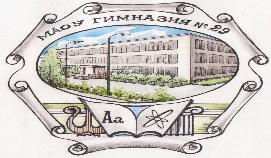 Муниципальное автономное общеобразовательное учреждение, гимназия № 29 г.Томска ул. Новосибирская, д.39, Томск, 634049, тел./ факс директор(382 2) 67 86 91; заместители(382 2) 67 54 80;нач.школа(382 2) 67 54 91; e-mail:gymnasium29@mail.tomsknet.ru ОКПО 36286650, ИНН/КПП 7020014830/701701001                                                                                             УТВЕРЖДАЮДиректор МАОУ гимназии № 29 _______________С.В. ШаболинаОтчет о проведении мероприятия сетевой образовательной площадкойМАОУ гимназия № 29 г. ТомскаДата проведения 18 января 2020 года                       Заявились для участия в соревнованиях 3 образовательных учреждений г. Томска. Всего приняли участие в соревнованиях 3 сборные команды обучающихся 5 классов. По итогам соревнований места распределились следующим образом:      1 место – МАОУ гимназия № 29 г. Томска;      2 место – МАОУ гимназия № 13 г. Томска;     3 место – МАОУ лицей № 8 им. Н.Н. РукавишниковаНаграждение: победители и призеры награждены грамотами и медалямиТравмы и происшествия: нетЖалобы и протесты: нетГлавный секретарь ______________ Прудникова Л.В.Главный судья _________________ Прудников А.М.Краткое наименование ООУ, проводившее мероприятиеНазвание сетевого мероприятияКоличество участниковКоличество участниковКоличество участниковИз каких ООУ приняли участиеПартнёры, участвующие в организации и проведении мероприятияФИО, должность преподавателей, организовывавших и проводивших мероприятиеКраткое наименование ООУ, проводившее мероприятиеНазвание сетевого мероприятияучениковучениковучителейИз каких ООУ приняли участиеПартнёры, участвующие в организации и проведении мероприятияФИО, должность преподавателей, организовывавших и проводивших мероприятиеМАОУ гимназия № 29 г. ТомскаСоревнования «Железный человек» Турнира здоровьесбережения «ЗдорОво – жить здОрово!» в рамках Муниципальной образовательной сети города Томска по сопровождению одарённых детей1111МАОУ гимназия № 13 г. Томска(учитель ФК Кушулун П.А.)ТГУЗам. директора по НМР МАОУ гимназии № 29 г. Томска Подушкина Е.В.Учителя физической культуры МАОУ гимназии № 29 г. Томска: Прудникова Л.В.,Прудников А.М.Шилин А.А.,Малышенко Е.А.,Студентки ТГУ  Акбулатова А.,Прудникова Е.МАОУ гимназия № 29 г. ТомскаСоревнования «Железный человек» Турнира здоровьесбережения «ЗдорОво – жить здОрово!» в рамках Муниципальной образовательной сети города Томска по сопровождению одарённых детей1311МАОУ гимназия № 29 г. Томска (учитель ФК Прудникова Л.В.)ТГУЗам. директора по НМР МАОУ гимназии № 29 г. Томска Подушкина Е.В.Учителя физической культуры МАОУ гимназии № 29 г. Томска: Прудникова Л.В.,Прудников А.М.Шилин А.А.,Малышенко Е.А.,Студентки ТГУ  Акбулатова А.,Прудникова Е.МАОУ гимназия № 29 г. ТомскаСоревнования «Железный человек» Турнира здоровьесбережения «ЗдорОво – жить здОрово!» в рамках Муниципальной образовательной сети города Томска по сопровождению одарённых детей1122МАОУ лицей  № 8 им. Н.Н. Рукавишниковаг. Томска (учителя ФК Миронова А.И., Мальцева Н.В.)ТГУЗам. директора по НМР МАОУ гимназии № 29 г. Томска Подушкина Е.В.Учителя физической культуры МАОУ гимназии № 29 г. Томска: Прудникова Л.В.,Прудников А.М.Шилин А.А.,Малышенко Е.А.,Студентки ТГУ  Акбулатова А.,Прудникова Е.